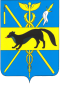 АДМИНИСТРАЦИЯБОГУЧАРСКОГО МУНИЦИПАЛЬНОГО РАЙОНАВОРОНЕЖСКОЙ ОБЛАСТИСовет по противодействию коррупции в Богучарском муниципальном районеР Е Ш Е Н И Еот «18.»_03._2020г. №_3_                                  г. БогучарО результатах проведенияантикоррупционной экспертизынормативных правовых актов ипроектов нормативных правовыхактов органов местногосамоуправления Богучарскогомуниципального района в 2019 годуЗаслушав информацию Козлова Д.В., заместителя начальника отдела по организационно – правовой работе и информационной безопасности администрации Богучарского муниципального района «О результатах проведения антикоррупционной экспертизы нормативных правовых актов и проектов нормативных правовых актов органов местного самоуправления Богучарского муниципального района в 2019 году», Совет по противодействию коррупции в Богучарском муниципальном районе   решил: 1. Информацию Козлова Д.В., заместителя начальника отдела по организационно – правовой работе и информационной безопасности администрации Богучарского муниципального района Воронежской области, принять к сведению.2. Рекомендовать должностным лицам, ответственным за работу по профилактике коррупционных и иных правонарушений администрации Богучарского муниципального района внедрять в процесс решении  вопросов местного значения принцип нетерпимости коррупционных проявлений.3. Контроль за выполнением данного решения возложить на заместителя главы администрации Богучарского муниципального района – руководителя аппарата администрации района Самодурову Н.А.Председатель Совета по противодействию коррупции в Богучарском муниципальном районе			В.В.Кузнецов